2021年6月26日第49期白梅隊プログラム【名　称】	第49期白梅隊【期　間】	2021年8月1日（日）～9月20日（月・祝）【目的】	●各団では実施困難なプログラム（大型の工作物、移動野営）の実施	●技術を習得し、今後のスカウティングの楽しみ方の幅を広げる	●団をこえたスカウト同士の交流	●達成感を仲間と共有【参加資格】	川崎地区登録のボーイスカウト隊スカウト　中学2～3年生	（年齢制限のねらい：体力差をなくす。同期の絆を作る）【想定人数】	15～20名（最低実施人数：10名）【プログラム】●第1回隊集会（1日）【期日】	8月1日（日）　14：00～19：30【場所】	高津市民館　第4会議室【内容】	結隊式および全体のプログラムの説明		移動野営について…地図、コンパス、もちもの、食料、計画書、報告書についての説明		計画書作り●第2回隊集会（1日）【期日】	9月5日（日）　9：00～15：00【場所】	宇奈根キャンプ場（集合：溝の口、登戸）【内容】	縛材工作…大型工作物を作成		移動野営について（確認）…装備・計画書の確認、集合時、実際歩いてみる●第3回隊集会（1泊2日）【期日】	9月19日（日）　9：30～20日（月･祝）　17：00【場所】	芦ノ湖周辺（集合：元箱根、解散：JR御殿場駅、宿泊：芦ノ湖キャンプ村）【内容】	移動野営…芦ノ湖を中心に総距離：33km程度。		19日	9：00　元箱根→箱根峠→三国山→16：00　芦ノ湖キャンプ村		20日	6：00　芦ノ湖キャンプ村→長尾峠→金時山→乙女峠→16：00　東山青少年広場			プログラム終了後解隊式（東山青少年広場で解散後、徒歩で御殿場駅に移動）【運営方法】●班にいついてはプログラムごとに編成（混成班）。●計画書、報告書、読図、備品などは、第1回の集会で導入。その後は各団にて指導。なお、計画書および報告書の提出先は各団指導者とする。●計画については、班ごとではなく、各自が行う。●移動野営備品の調整は班単位で実施。基本的には個人。●白梅隊指導者会議を実施。各団とも指導内容の統一化を図る。【指導者の体制】●隊長：宮本 琢也（川崎49団）●副長：黒田 信（川崎54団）、仲尾次 隆史（川崎56団）●副長補：佐藤 留海（川崎49団）、野田 将太朗（川崎49団）●委員会担当：井上 景（川崎39団）【予　算】●収入（190,000円）		●支出（190,000円）参加費（6,000円×15名）	90,000円	隊運営費（参加章含む）	90,000円地区補助	90,000円	第1・2回隊集会	15,000円		第3回隊集会	85,000円【使用施設】●芦ノ湖キャンプ村神奈川県足柄下郡箱根町元箱根164（TEL. 0460-84-8279）http://campmura.com【下見結果】1日目の行程は、芦ノ湖西側の外輪山を縦走。アップダウンあり。2日目の行程は、長尾峠を経由し外輪山を進む。乙女峠－金時山間は往復。乙女峠からは下り。後半は一般道。時間によっては乙女峠－金時山間の往復の行程をカットし、乙女峠から御殿場に向かう。詳細については、下記URLを参照ください。下見の情報が閲覧できます。複数の下見の情報から今回のルートの部分をご覧ください。一部コースが下見と本番で逆になっています。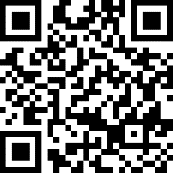 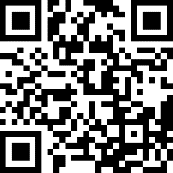 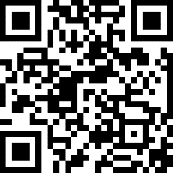 【コース図】― 1日目、― 2日目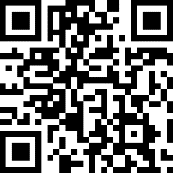 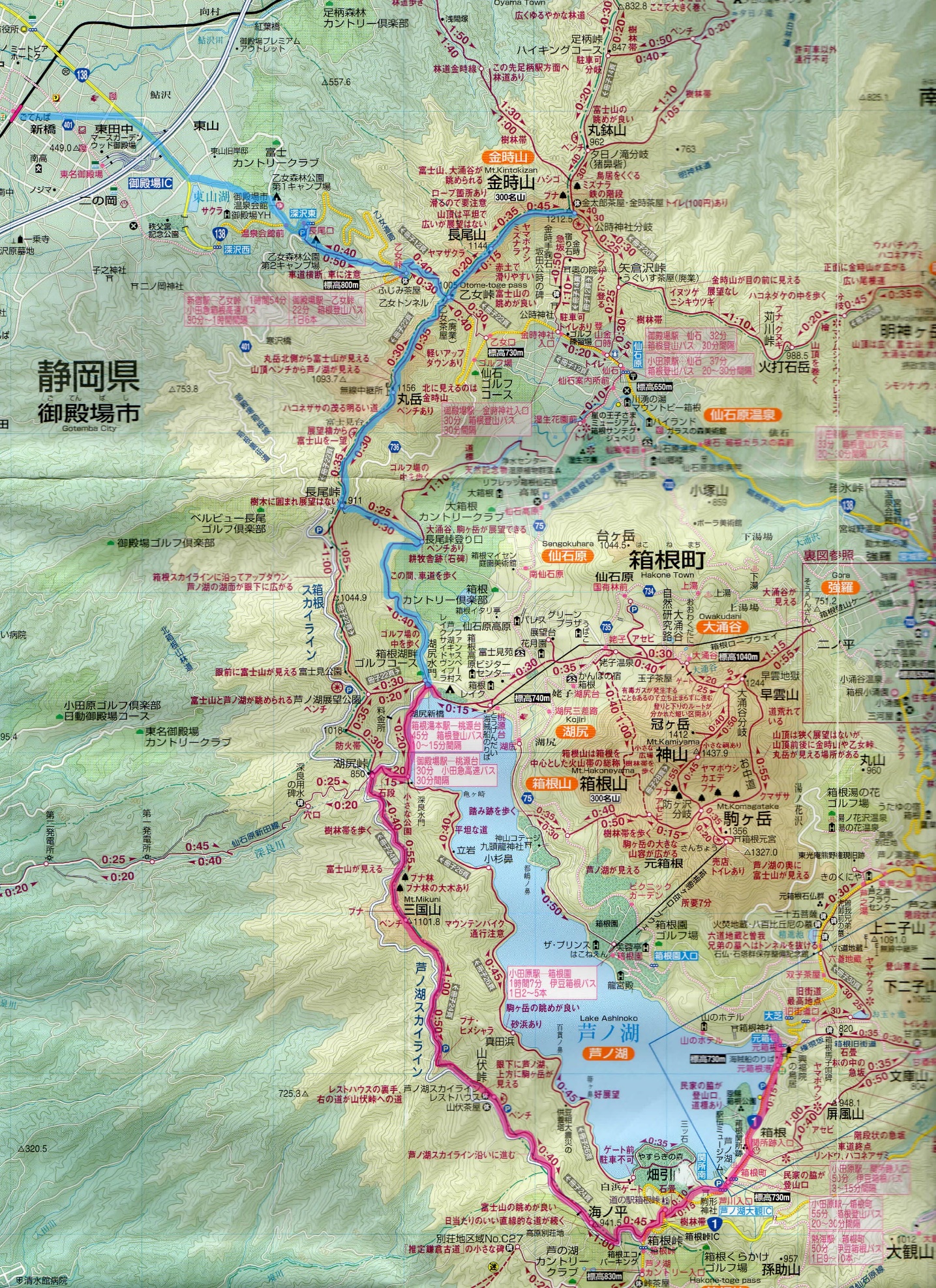 【新型コロナウイルス感染症に対する対策】●学校などの対応に準ずる対策を行う（集会前からの検温と体調管理および消毒・アスク）。●集会中は換気に気をつけ、互いに距離を取るよう注意する。●移動野営以外は日帰りプログラムとする。●移動野営時の宿泊用テントは1人1張を基本とし、複数で使用の場合は定員の半分までで使用する。●食事は弁当もしくは個人炊事とし、食事の際は対面しないよう注意する。●ハイキング中マスクを外す場合は、会話やすれ違い際に口元をタオルなどで覆う。●ハイキング中、人の往来のある場所ではマスクを着用。●個人装備として消毒液、マスク（予備を含む）の携行を徹底する。●隊として消毒液、マスク（予備を含む）を準備する。●サポート車両などは常に窓を開け、換気の徹底をはかる。【資料作成】ボーイスカウト川崎地区スカウト支援委員会スカウト担当長／井上　景e-mail：kei_inoue@cam.hi-ho.ne.jp　TEL. 090-1501-9637　FAX. 044-888-2205